朔州市农业农村局行政执法事项服务指南（行政强制类）事项编码1500-C-00100-140600----1500-C-02000-140600二、实施部门农业综合行政执法队三、事项类别行政强制事项四、适用范围本指南适用于农业行政强制事项五、设立依据依据《中华人民共和国种子法》、《中华人民共和国农产品质量安全法》、《中华人民共和国植物新品种保护条例》、《农药管理条例》、《兽药管理条例》、《农业转基因生物安全管理条例》、《植物检疫条例》、《乳品质量安全监督管理条例》、《饲料和饲料添加剂管理条例》、《农机机械安全监督管理条例》、《中华人民共和国行政强制法》等有关法律法规和规章。六、办理条件违法相关法律法规。七、申办材料制作笔录、抽样取证、收集书证、物证、鉴定、勘验等。八、办理方式一般规定、查封、扣押。九、办理流程发现违法行为→向行政机关负责人报告→下达行政强制决定书→执行强制措施。十、办理时限依照《中华人民共和国行政强制法》有关规定执行。十一、收费依据及标准无十二、结果送达行政机关决定实施查封、扣押的，应当履行法定程序，制作并当场交付查封、扣押决定书和清单。十三、行政救济途径与方式当事人申请行政复议和提起行政诉讼。十四、咨询方式咨询：朔州市农业综合行政执法队咨询电话：十五、监督投诉渠道监督电话：十六、办理进程和结果查询局公示栏公示。办理流程图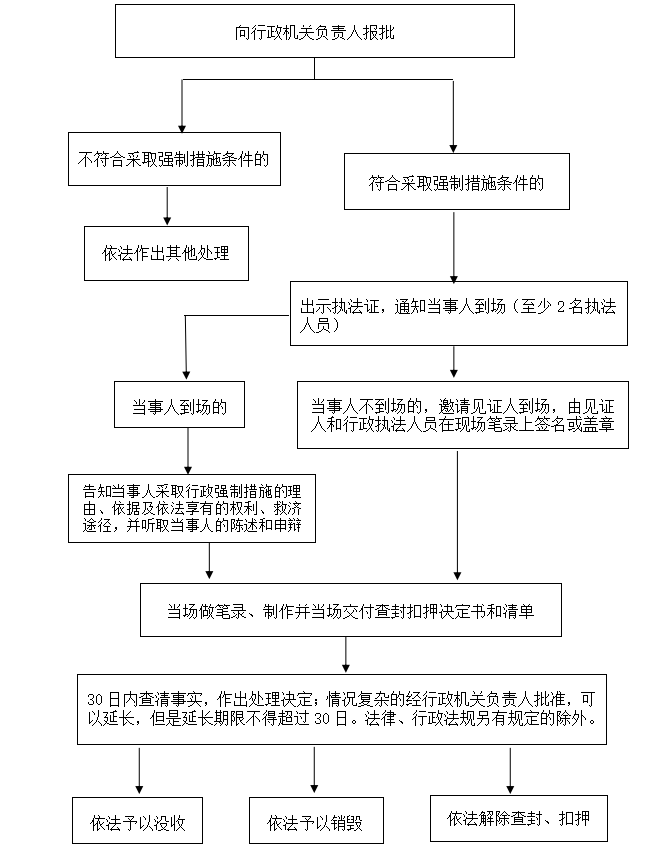 